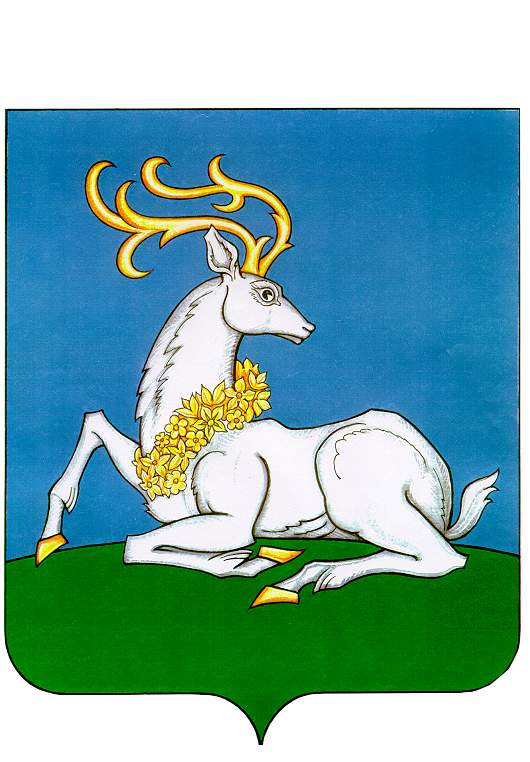 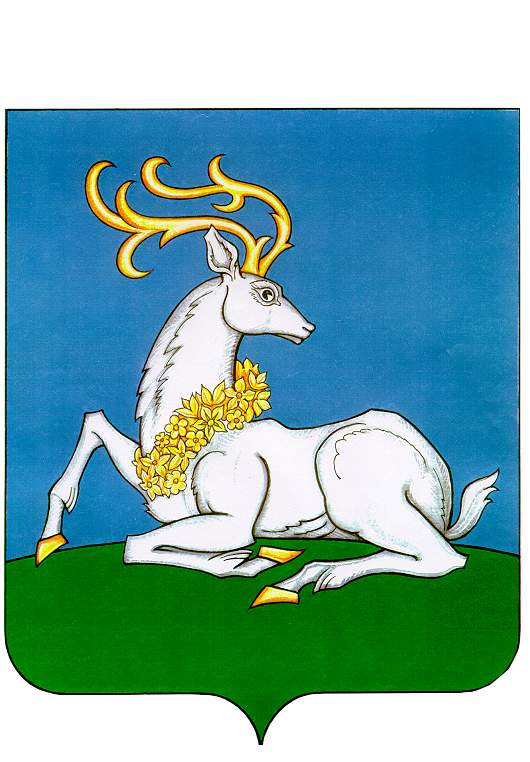 Глава Одинцовского городского округа                                                 А.Р. Иванов                                                                                                                  ПРОЕКТО внесении изменений в Постановление Администрации Одинцовского городского округа от 17.12.1019 № 2330 «Об утверждении административного регламента предоставления муниципальной услуги «Выдача ордера на право производства земляных работ на территории Одинцовского городского округа Московской области»          Рассмотрев Протест Одинцовской городской прокуратуры от 14.10.2020 №7-02/2020 на постановление Администрации Одинцовского городского округа от 27.12.2019 № 2330 «Об утверждении административного регламента предоставления муниципальной услуги «Выдача ордера на право производства земляных работ на территории Одинцовского городского округа Московской области», руководствуясь Уставом Одинцовского городского округа Московской области,ПОСТАНОВЛЯЮ:Внести в преамбулу постановления Администрации Одинцовского городского округа от 27.12.2019 № 2330 «Об утверждении административного регламента предоставления муниципальной услуги «Выдача ордера на право производства земляных работ на территории Одинцовского городского округа Московской области» следующие изменения и дополнения:- слова «О благоустройстве в Московской области» заменить словами:          «О регулировании дополнительных вопросов в сфере благоустройства в Московской области»;- слова «№ 533/28 «О порядке уведомления о выданных разрешениях на проведение строительных, строительно-монтажных, земляных, ремонтных работ, аварийного вскрытия, установку временных объектов, установку конструкций, предназначенных для размещения информации в Московской области» заменить словами «№ 533/25 «О порядке уведомления о выданных разрешениях на проведение строительных, строительно-монтажных, земляных, ремонтных работ, аварийного вскрытия, установку временных объектов, установку конструкций, предназначенных для размещения информации в Московской области».2. Опубликовать настоящее постановление в официальных средствах массовой информации Одинцовского городского округа и на официальном сайте Одинцовского городского округа.Настоящее постановление вступает в силу со дня его официального опубликования.Контроль за исполнением настоящего постановления возложить на заместителя Главы Администрации – начальника Управления правового обеспечения Администрации Одинцовского городского округа Московской области Тесля А.А. 